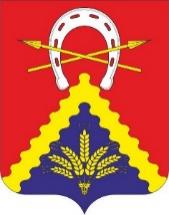 РОСТОВСКАЯ ОБЛАСТЬМИЛЮТИНСКИЙ РАЙОНАДМИНИСТРАЦИЯ МИЛЮТИНСКОГО СЕЛЬСКОГО ПОСЕЛЕНИЯПОСТАНОВЛЕНИЕ05.02.2021 № 20ст. МилютинскаяВ соответствии с пунктом 3 статьи 269.2 Бюджетного кодекса Российской Федерации и постановлением Правительства Российской Федерации от 16.09.2020 № 1478 «Об утверждении федерального стандарта внутреннего государственного (муниципального) финансового контроля «Правила составления отчетности о результатах контрольной деятельности», Администрация Милютинского сельского поселения ПОСТАНОВЛЯЕТ:Утвердить ведомственный стандарт внутреннего муниципального финансового контроля «Правила составления отчетности о результатах контрольной деятельности» согласно приложению.Настоящее постановление вступает в силу со дня его подписания.Контроль за исполнением настоящего постановления оставляю за собой.                 Глава Администрации                Милютинского сельского поселения               Л.В. Алёшкина                                                                                        Приложение к постановлениюАдминистрации МилютинскогоСельского поселения                                                                                        от  05.02.2021 № 20ВЕДОМСТВЕННЫЙ СТАНДАРТ   внутреннего  муниципального финансового контроля «Правила составления отчетности о результатах контрольной деятельности»Ведомственный стандарт внутреннего муниципального финансового контроля «Правила составления отчетности о результатах контрольной деятельности» (далее - стандарт) разработан в целях обеспечения осуществления полномочий по внутреннему муниципальному финансовому контролю в случаях, предусмотренных федеральным стандартом внутреннего государственного (муниципального) финансового контроля «Правила составления отчетности о результатах контрольной деятельности», утвержденным постановлением Правительства Российской Федерации от 16.09.2020 № 1478 «Об утверждении федерального стандарта внутреннего государственного (муниципального) финансового контроля «Правила составления отчетности о результатах контрольной деятельности» (далее - Федеральный стандарт).  Администрация Милютинского сельского поселения осуществляет составление отчетности о результатах  контрольной деятельности в соответствии  с Федеральным стандартом с учетом положений настоящего стандарта.В соответствии с пунктом 9 Федерального стандарта дополнительно к информации, указанной в пункте 8 Федерального стандарта, при составлении отчета о результатах контрольной деятельности в пояснительную записку включается следующая информация:        о количестве проведенных контрольных мероприятий;        о суммах нарушений, выявленных при осуществлении внутреннего муниципального финансового контроля;        об основных (типичных) нарушениях, выявленных за отчетный период;        о принятых мерах по результатам осуществления внутреннего муниципального финансового контроля;        о начисленных штрафах в количественном и денежном выражении;        иная информация, оказывающая существенное влияние на осуществление внутреннего муниципального финансового контроля.В соответствии с пунктом 11 Федерального стандарта отчет подлежит размещению на официальном сайте органа контроля в информационно - телекоммуникационной сети «Интернет», не позднее 1 апреля года, следующего за отчетным.Об утверждении ведомственного стандарта внутреннего муниципального финансового контроля «Правила составления отчетности о результатах контрольной деятельности»